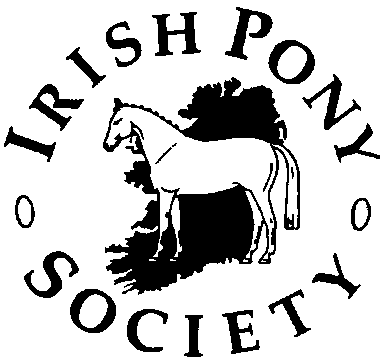 IPS SIGNIFICANT INCIDENT REPORT FORMI…………………………………………………………was subjected to / witnessed an incident At (Event / date)…………………………………………………………………………………….. Involving (name/s)………………………………………....…………………………………………Under the IPS Code of Ethics and Good Conduct I considered the following incident to constitute inappropriate behaviour.  ………………………………………………………………………………………………………….………………………………………………………………………………………………………….………………………………………………………………………………………………………….………………………………………………………………………………………………………….………………………………………………………………………………………………………….Signed:……………………………………………………………………………………………….Address:……………………………………………………………………………………Where the incident is reported to the A.C.W.O. the following section should be completed.I………………………………………………………………………………being Area Child Welfare Officer, or appointed to represent him/her, consider it appropriate to report this incident to IPS Council and/or relevant Health Authority.Signed…………………………………………………………………….date………………………Please return for referral to IPS Council to:The Secretary, Irish Pony Society, C/o Horse Sport Ireland1st Floor Beech HouseMillennium ParkNaas, Co Kildare